ESCUELA SUPERIOR POLITÉCNICA DEL LITORAL        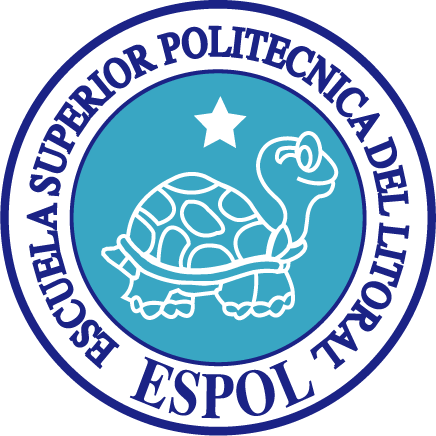 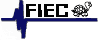 ADMINISTRACIÓN DE LAS PYMESNOMBRE:EXAMEN DE MEJORAMIENTO   ( 100 ptos )                15 Septiembre 2010 PROF:  ING. MIGUEL MOLINA1.- Grafique y explique el  ICEBERG  Organizacional  ( 10 ptos )2.- Grafique y explique las 5 Fuerzas   (10 ptos )3.- Explique el   Diamante de Porter  ( 10 ptos )4.- En una tabla describa los principios de la organización y explique cada uno de ellos ( 10 ptos )5.- Qué es la cultura Organizacional?  ( 10 ptos )6.- Qué es el control  preliminar?  ( 10 ptos )7.-  Qué es el control  concurrente?  ( 10 ptos )8.-  Qué es el control de  retroalimentación?  ( 10 ptos ).9.- Explique la  pirámide de la organización?  ( 10 ptos)10.- Qué es un líder, mencione sus características?  ( 10 ptos ).